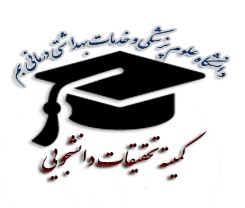 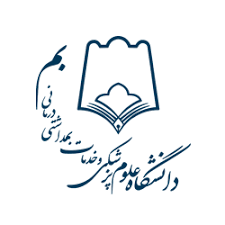 لیست کارگاه های ( وبینار) برگزار شده در مدرسه پاییزه کمیته تحقیقات دانشجویی دانشگاه علوم پزشکی بم  در سال 1399لیست کارگاههای ( وبینار) برگزار شده در مدرسه زمستانه کمیته تحقیقات دانشجویی دانشگاه علوم پزشکی بم  در سال 1399عنوان کارگاهمدرسزمانپروپوزال نویسیآقای سعید خشنود1 و 3 آذر 17-15انتخاب نمونه و اندازه نمونهآقای سعید خشنود5 آذر 17-15آموزش جستجو و جستجوی پیشرفتهآقای سعید خشنود8 و 11 آذر 17-15انواع مطالعات کیفیخانم دکتر نادیا ارومیه ای9 آذر 13.30-11.30جمع آوری مطالعات کیفیخانم دکتر نادیا ارومیه ای3 دی 12-10آموزش spssآقای دکتر رضایی27 و 28 آذر 17-15عنوان کارگاهمدرسزمانآموزش رفرنس نویسی اندنوتدکتر محمدحسن کهنسال10 دی ماه ساعت 17-15آموزش ژورنال کلابدکتر ویکتوریا مومن آبادی9بهمن ماه ساعت 12.30 تا 14.30